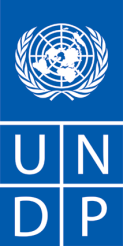 INDIVIDUAL CONSULTANT PROCUREMENT NOTICE							Date: 19 May 2020Country: Cabo VerdeDescription of the assignment: Technical Adviser Tourism and BiodiversityProject name: Mainstreaming biodiversity conservation into the tourism sector in synergy with a further strengthened protected areas system in Cabo VerdePeriod of assignment/services (if applicable): The LTA period covers two years; however, contract will be signed for a period of 12 months with possibility of extension annually upon positive evaluation of the IC performance. Under an IC designed as a framework arrangement, the IC LTA does not form a financial obligation or commitment from UNDP at the time the IC LTA is signed, and that such an agreement is non-exclusive. Proposal should be submitted at the following email address:  procurement.cv@cv.jo.un.org no later than June 3 2020, 23H59 pm Cabo Verde Time. Any request for clarification must be sent in writing, or by standard electronic communication to the following mail: humanresources.cv@cv.jo.un.org. Response will be in writing by standard electronic mail and will send written copies of the response, including an explanation of the query without identifying the source of inquiry, to all consultants.1. BACKGROUND2. SCOPE OF WORK, RESPONSIBILITIES AND DESCRIPTION OF THE PROPOSED ANALYTICAL WORK 3. REQUIREMENTS FOR EXPERIENCE AND QUALIFICATIONS4. DOCUMENTS TO BE INCLUDED WHEN SUBMITTING THE PROPOSALS.5. FINANCIAL PROPOSAL6. EVALUATIONANNEXES:ANNEX 1- TERMS OF REFERENCES (TOR)  ANNEX 2- INDIVIDUAL CONSULTANT GENERAL TERMS AND CONDITIONS ANNEX 3 - OFFEROR’S LETTER TO UNDP CONFIRMING INTEREST AND AVAILABILITY FOR THE INDIVIDUAL CONTRACTOR (IC) ASSIGNMENT ANNEX 4 – P11 form